Тема 7. Ризики у підприємницькій діяльності1. Сутність і зміст ризиків у підприємницькій діяльності. 2. Можливі збитки від ризиків. 3. Класифікація ризиків. 1. Сутність і зміст ризиків у підприємницькій діяльності. Відповідно до Закону України «Про підприємництво» ринкова економіка ґрунтується на вільному підприємництві. У Законі зазначається, що підприємці мають право без обмежень ухвалювати рішення і здійснювати будь-яку діяльність, яка не суперечить чинному законодавству.Підприємництву властиві такі принципи, як вільний вибір діяльності, самостійне формування програм виробництва, вільне розпорядження прибутком, що залишився після внесення платежів, установлених законодавством, залучення до підприємницької діяльності на добровільних засадах майна і коштів юридичних і фізичних осіб.Підприємництво здійснюється в умовах значної невизначеності ситуації, на яку впливає внутрішнє і зовнішнє середовище фірми.Внутрішнє середовище характеризується організаційною і виробничою структурою підприємства, кількісним і якісним складом працівників, обсягом і структурою виробничих фондів, технологією виробництва продукції та іншими чинниками.Зовнішнє середовище включає:► середовище прямого впливу (постачальники сировинних ресурсів, матеріалів і капіталу, споживачі, конкуренти, державні органи, профспілки);► середовище непрямого впливу (стан економіки, міжнародні події, науково-технічний прогрес, політичні, соціально-культурні чинники тощо).Не слід вважати, що внутрішньому середовищу не властиві елементи невизначеності. Наприклад, не можна уникнути таких несприятливих для виробництва випадків, як хвороба працівника, нещасні випадки, передчасні поломки засобів праці тощо.Крім цього, внутрішнє середовище не є самоізольованим. Воно тісно залежить від зовнішнього середовища, яке значною мірою схильне до змін.У цих умовах будь-який результат виробничо-господарської діяльності очікується з певною ймовірністю. Він зумовлюється якістю прийнятих рішень і наявністю достатньої кількості інформаційного матеріалу, причому кількість можливих рішень і результатів від їх прийняття може бути різною.Отже, в умовах можливості багатоваріантного стану навколишнього середовища та різних дій є ймовірність появи різних результатів виробничо-господарської діяльності фірм як позитивних, так і негативних.Таким чином, підприємницький ризик — це ймовірність понесення фірмою у процесі здійснення господарських операцій втрат або одержання додаткового прибутку, зумовлених багатоваріантністю прийняття можливих рішень чи невизначеністю виробничих ситуацій.Із цього визначення сутності підприємницького ризику випливають три важливі його риси:► ризик — це категорія ймовірнісна. Він або може бути, або ні. Ця характеристика підприємницького ризику є принциповою. Господарські ситуації, заздалегідь визначені й кількісно оцінені, не вважаються на певний момент ризикованими. Інша справа, коли внаслідок впливу непередбачених чинників можуть бути відхилення реальних результатів від очікуваних. Саме в цьому і виявляється ризик;► ризик може спричинити як негативні, так і позитивні наслідки;► ризик може бути лише в процесі здійснення господарських операцій.Ризик як необхідність успіху в підприємницькій діяльності. Ризик тісно пов’язаний з ринком. Ринок нормально функціонуватиме як мінімум за двох умов:► бажання іти на ризик;► бути готовим до будь-яких можливостей, які надає ринок.Підприємницький ризик є елементом, властивим ринковій економіці. Практично жоден підприємець, який хоче мати зиск, не може не враховувати цього. Підприємницька активність і готовність іти на ризик настільки тісно переплітаються, що їх часто розглядають як синоніми. Спроби уникнути ризику можуть призводити підприємців до великих невдач і навіть до краху.Неминучість ризику зумовлюється такими чинниками:► свободою дій підприємця;► орієнтацією підприємницької діяльності на одержання високого прибутку;► діяльністю фірм у конкурентному середовищі.Неминучість ризику змушує підприємців виробляти певну стратегію поведінки в ринковій економіці. Вона полягає не в пошуку справи із заздалегідь відомим результатом, без ризику, а в умінні своєчасно його відчути, правильно оцінити, розробити заходи щодо зменшення рівня ризику або навіть підвищення результативності діяльності фірми. Процвітання і крах, підйом і банкрутство — це наслідки ефективного чи неефективного управління ризиком.В умовах командно-планової економіки ризик теж був. Однак порівняно з ринковою економікою він характеризувався такими особливостями:1) об’єктом ризику виступала держава. Вона встановлювала і доводила до первинних ланок народного господарства планові завдання, визначала правила і норми, в межах яких відбувалася виробничо-господарська діяльність підприємств. Якщо навіть виконання доведених директив і було ризикованою справою, ніхто за це не ніс індивідуальної відповідальності. Збитки списувались за рахунок держави. Тому в колишньому СРСР було чимало ризикованих об’єктів, за спорудження яких не взявся б жоден серйозний підприємець. Оскільки держава виступала об’єктом ризику, то вона проводила політику дотування збиткових підприємств. У ринковій економіці об’єктами ризику є підприємства, об’єднання і фірми. У разі банкрутства вони підлягають ліквідації або реорганізації;2) ризик здебільшого набував негативної форми. Про це свідчить той факт, що показники державного плану рік у рік недовиконувались (за обсягом виготовленої продукції, зростанням продуктивності праці, прибутком тощо);3) керувати ризиком було неможливо. Примусове формування економічної поведінки підприємств і об’єднань виключало можливість вибору постачальників, покупців, своєчасне реагування на зміну господарської ситуації. Командно-планова економіка навіть не користувалась термінами, які характеризують ризик. Він повністю належав до явищ капіталістичного господарства. До 1990 р. не було опубліковано жодної серйозної праці з питань оцінювання і управління ризиком;4) виявлення наслідків ризику в таких негативних формах, як дефіцит певних виробів, низька їх якість, затовареність неякісною продукцією. Нині кожна фірма діє у межах законів за своїми правилами і змушена враховувати нестабільність економічної ситуації, передбачати результати конкурентної боротьби, можливі зміни законодавчих актів. Це зумовлює підвищений рівень підприємницького ризику. Він властивий будь-яким господарським операціям, зокрема поставкам продукції, сировини, матеріалів, напрямам використання фінансових ресурсів, робочої сили тощо. Завдання фірми полягає не в уникненні ризику взагалі, а в передбаченні, оцінюванні й зведенні його негативних наслідків до мінімального рівня.Вихідні поняття, що використовуються для характеристики ризику. Вивчення підприємницького ризику потребує чіткого розмежування таких понять, як «планові витрати», «планові збитки» і «втрати».Планові витрати — це передбачувані витрати живої та уречевленої праці, пов’язаної з виробництвом продукції, її реалізацією або фінансовою діяльністю.До таких витрат належать витрати виробничих ресурсів, які є неминучими, раціональними, необхідними і зараховуються до собівартості продукції. Вони можуть бути плановими і фактичними. Розмір планових витрат встановлюється завчасно, наперед. Фактичні витрати ресурсів можуть бути більшими або меншими, ніж їхній плановий розмір.Планові збитки — це запланований негативний результат виробничо-господарської діяльності фірми.Наприклад, у період панування командно-планової економіки збитковими було чимало підприємств промисловості будівельних матеріалів, підприємств з виробництва дитячих виробів та ін. Так само як і витрати, збитки можуть бути плановими і фактичними.В умовах ринкової економіки планово-збиткових підприємств стало значно менше. Вони, як правило, збанкрутували. Проте у державному секторі, в окремих структурних підрозділах великих компаній тимчасово можуть бути збиткові ланки.Втрати — це додаткові непередбачувані витрати виробничих ресурсів, які призводять до зниження прибутку, доходу, зростання збитків порівняно з очікуваними розмірами. Слід зазначити, що є певні види втрат, які систематично повторюються. їх можна завчасно передбачити і віднести до витрат. Вони не повинні вважатися втратами.Як саме співвідносяться наведені категорії та ризик?Розмір планових витрат, так само як і планових збитків, не може характеризувати рівень ризику. Лише порівнюючи їхні фактичні показники з плановими, можна встановити абсолютний розмір перевищення витрат чи збитків, який і є нічим іншим, як втрати.Отже, ризик характеризується розміром втрат виробничих ресурсів. Планові показники витрат і збитків є вихідною базою, порівняно з якою і визначається розмір втрат (ризику).Втрати від ризику складаються з трьох основних частин:► випадкові втрати, які є результатом перевищення фактичних витрат ресурсів над їх передбачуваним розміром. До них належать втрати від пожежі, втрати, пов’язані з хворобою працівників, порушенням умов матеріально-технічного постачання тощо. Окрему групу становлять втрати, зумовлені причинно-наслідковими залежностями між певними подіями — носіями втрат;► втрати, що виникають унаслідок змін технічного рівня виробництва (впровадження нових технологій, реконструкції цехів), існуючого законодавства, курсів валют, акцій тощо;► втрати від допущених прорахунків окремими службовими особами. Причинами їх можуть бути:а) відсутність належного досвіду роботи працівника;б) недостатній рівень його теоретичної підготовки;в) відсутність, нестача або неточність інформації;г) суб’єктивні помилки.Втрати, а отже, і ризик можуть вираховуватись як в абсолютному (різниця між фактичними і плановими показниками), так і у відносному виразі (зіставлення абсолютного розміру втрат з відповідними плановими показниками).2. Можливі збитки від ризиків. Можливість ризикувати зафіксована в Законі України «Про підприємництво». У цьому документі зазначається, що підприємництво — це самостійна ініціатива, систематична, на власний ризик діяльність з виробництва продукції, виконання робіт, надання послуг та заняття торгівлею з метою одержання прибутку.Отже, підприємницький ризик може забезпечити фірмі зростання чи зменшення прибутку або доходу.Збільшення прибутку підприємств завжди асоціюється з більш високим ризиком «прогоріти». Перед підприємцями постають два основних можливих варіанти:1) або ризикувати і одержувати високі прибутки;2) або вкладати кошти в менш ризиковані справи з відносно меншим прибутком і, відповідно, доходом. У цьому разі, втрачаючи певну його частину, фірма забезпечує собі більш стійкі фінансові позиції.Звичайно, сказане не заперечує того факту, що у разі здійснення невдалих ризикованих справ підприємство несе втрати, причому негативний вплив ризику на доходність підприємств може бути значним.Виникає питання, чому і коли зростання ризику приводить до збільшення доходів? При здійсненні ризикованих операцій доходи можуть зростати тому, що, ризикуючи, підприємець при цьому діє. У цьому разі результат таких дій може бути позитивним (фірма одержує прибутки) або негативним (фірма несе втрати). Не ризикувати — це означає не братися за справу. Результат неризикування один — недоодержання прибутків.Отже, чим частіше підприємець ризикує, тим вища ймовірність одержання вищих прибутків.Проте, щоб ризик не призводив до негативних наслідків, підприємці мають налагодити ефективну систему управління ним, детально аналізувати виробничо-господарські процеси, прораховувати варіанти виробничих ресурсів, здійснювати заходи щодо попередження втрат тощо.У цьому разі ризик, на який іде фірма, є обґрунтованим і може забезпечити фірмі високий прибуток.Залежність між розміром прибутку і ризиком може виявлятися у таких варіантах:а) невеликий ризик і високий прибуток;б) великий ризик і високий прибуток;в) великий ризик і низький прибуток;г) невеликий ризик і низький прибуток.Можливість виникнення того чи іншого варіанта співвідношення прибутку і ризику зумовлюється ефективністю дій фірми щодо попередження негативних впливів, які призводять до втрат.3. Класифікація ризиків. У табл. 7.1 наведено класифікаційні ознаки та види ризиків, що їм відповідають.Негативним ризиком називається ризик, який призводить до втрат виробничих ресурсів.Позитивний ризик передбачає одержання фірмою додаткових доходів порівняно із заздалегідь визначеним їх розміром.Наприклад, підприємство може внести вільні кошти на рахунок у банк або вкласти їх у підприємницький проект. У першому випадку воно одержить гарантований за наперед встановленим розміром дохід у вигляді відсотків. У другому — розмір прибутку, що надійде інвестору, може бути більшим або меншим від доходу, який гарантує банк. Отже, тут є ризик. Якщо другий варіант є у кінцевому підсумку ефективнішим від першого, то маємо позитивний ризик, у протилежному разі — негативний ризик.Виробничий ризик — це ризик виробничих ланок, пов’язаний з виготовленням продукції, виконанням робіт, наданням послуг, призначених для реалізації споживачам.Комерційний ризик характерний для товарно-грошових і торговельно-обмінних операцій.Фінансовий ризик пов’язаний зі здійсненням купівлі-продажу таких товарів, як гроші, валюта, цінні папери.Валютні ризики — це певна група ризиків, пов’язана із зовнішньоекономічною діяльністю фірм.Зміст цієї діяльності різний, а саме: здійснення експортно-імпортних торговельних операцій; одержання кредитів від інших держав у іноземній валюті; відкриття дочірніх фірм за кордоном тощо.Тому валютний ризик, у свою чергу, можна поділити на такі різновиди:► операційний;► трансляційний;► економічний.Операційний валютний ризик — це можливість понесення втрат, пов’язаних із впливом на грошові потоки зміни обмінного курсу іноземної валюти.Втрати від ризику для національного експортера товару відбуватимуться у разі зниження курсу іноземної валюти, яка є ціною укладання контракту.Вітчизняний імпортер матиме втрати від ризику також тоді, коли курс іноземної валюти зросте.Трансляційний валютний ризик є ризиком втрат при перерахунку статей балансу фірм чи дочірніх компаній за кордоном у національну валюту. Його ще називають балансовим ризиком.Економічний валютний ризик — це потенційний ризик втрат унаслідок несприятливих змін обмінного курсу валют, які І впливають на позиції компаній на ринку.Це стосується обсягу продажу товарів, рівня цін на матеріальні ресурси та готові вироби тощо. Особливо відчутний цей вид валютного ризику в умовах посилення конкурентної боротьби між товаровиробниками.Операційний, трансляційний та економічний ризики іноді можуть набирати прихованої форми і на перший погляд не є очевидними. Наприклад, певна фірма не здійснює експортно-імпортні операції, проте вона може користуватися послугами вітчизняного постачальника, який імпортує матеріальні ресурси з-за кордону. Коли вартість витрат постачальника внаслідок знецінення національної валюти підвищується, ця фірма може понести втрати від зростання цін на матеріальні ресурси.Банківський ризик може бути при здійсненні різних банківських операцій (кредитних, валютних, фінансових тощо), що зумовлюють відхилення фактичних результатів від очікуваних.Страхового ризику зазнають страхові компанії тоді, коли частота і розміри виплат платежів за договорами страхування для покриття понесених збитків фізичними і юридичними особами перевищують імовірнісні розміри їх.Допустимим вважається ризик, який призводить до втрат, що не перевищують розміру прибутку.Критичний ризик— це ризик, що може спричинити втрати в межах, які вищі за розмір очікуваного прибутку і досягають розміру доходу.Катастрофічний ризик — це ризик, який вимірюється втратами, що перевищують розмір очікуваного доходу до вартості майна фірми.Прийнятним є такий ризик, при якому підприємець зважується на проведення господарських операцій. Ними можуть бути допустимий, критичний і катастрофічний ризики, які не перевищують їх граничного рівня.Для надмірного ризику характерні високі втрати виробничих ресурсів. Тому підприємницькі справи, яким він властивий, не слід здійснювати взагалі або здійснювати їх, попередньо розробивши програму заходів щодо зменшення втрат.Знання цих різновидів ризику дає змогу фірмі правильно вирішувати питання, пов’язані зі здійсненням чи відмовою від реалізації підприємницьких проектів.Перспективний ризик — це ризик, що може виникнути за межами поточного року.Такий ризик важче прогнозується, є більш прихованим. Його передбачення та виявлення потребує значних зусиль.Поточний ризик — це ризик, який може бути в плановому році.Результати такого ризику безпосередньо впливають на річні техніко-економічні показники. Тому цей вид ризику потрібно найдетальніше вивчати і аналізувати.Оперативний ризик пов’язаний зі здійсненням підприємницької діяльності в межах короткого періоду часу (до одного місяця). Здебільшого оперативний ризик є додатковим (новоутвореним) стосовно поточного ризику. Заходи щодо зменшення втрат від нього мають бути терміновими і дієвими.До ризиків, які можуть бути застраховані, належать ризики, втрати від яких відшкодовуються страховими компаніями. їх перелік визначається відповідними нормативними актами. Більшість ризиків у нашій країні поки що не підлягають страхуванню. Поділ ризиків на ті, що підлягають, і ті, що не підлягають страхуванню, дає змогу розробляти ефективну систему заходів щодо їх попередження і зниження втрат від негативних явищ.Виправданим є ризик, обґрунтований заходами щодо зменшення втрат від нього, причому кошти, витрачені на здійснення цих заходів, є меншими від розміру вигоди, яку буде одержано від їх впровадження.У цьому разі фірма має корисний результат. Із рис. 7.1. бачимо, що виправданий ризик характерний для зони IV. Виправданим є і той ризик, вжиті заходи щодо якого дали можливість уникнути значної шкоди.Невиправданий ризик пов’язаний з понесенням фірмою великих втрат.Цей вид ризику характерний також для ситуацій, при яких вартість попереджувальних заходів перевищує розмір зменшення зумовлених ними втрат. У ринкових умовах виправданий підприємницький ризик виступає як ступінь компетентності господарського керівника.Моральний ризик — це поведінка індивіда, який свідомо або підсвідомо підвищує ризик втрати, сподіваючись на відшкодування страховою компанією.Це може виявлятися, зокрема:► у недостатній увазі (наприклад, тимчасова відсутність працівника на об’єкті, який він охороняє);► у дійсній неправді (наприклад, інсценування крадіжки матеріальних цінностей). Для запобігання морального ризику страхові компанії вживають попереджувальні заходи (виконання клієнтами певних обов’язкових умов, залучення сторонніх спеціалістів для розслідування причин, що призвели до втрат).Таблиця 7.1. Види підприємницького ризику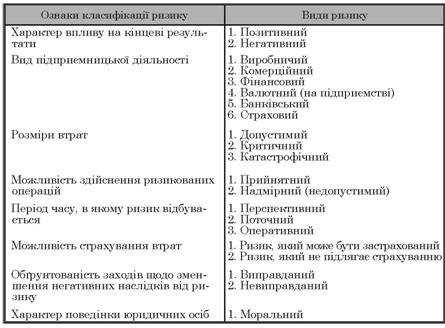 